	BCH ĐOÀN TP. HỒ CHÍ MINH	      ĐOÀN TNCS HỒ CHÍ MINH             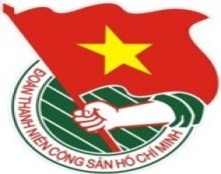 	***		TUẦN	          TP. Hồ Chí Minh, ngày 23 tháng 8 năm 2020	35/2020LỊCH LÀM VIỆC CỦA BAN THƯỜNG VỤ THÀNH ĐOÀN(Từ 24-8-2020 đến 30-8-2020) ---------* Trọng tâm: - Tăng cường công tác phòng, chống dịch bệnh Covid-19 trong tình hình mới trên địa bàn thành phố.- Kiểm tra công tác Đoàn và phong trào thanh niên khu vực các trường Đại học - Cao đẳng - Trung cấp năm học 2019 - 2020.* Lịch làm việc thay thư mời trong nội bộ cơ quan Thành Đoàn.Lưu ý: Các đơn vị có thể tải lịch công tác tuần tại Trang thông tin điện tử Văn phòng Thành Đoàn vào ngày Chủ nhật hàng tuần.	TL. BAN THƯỜNG VỤ THÀNH ĐOÀN	CHÁNH VĂN PHÒNG	(Đã ký)	Đỗ Phan Như NguyệtNGÀYGIỜNỘI DUNG - THÀNH PHẦNĐỊA ĐIỂMTHỨ HAI24-807g30✪Dự Đại hội Đảng bộ Quận Thủ Đức lần thứ VI, nhiệm kỳ 2020 - 2025 (TP: T.Nguyên)Theo thư mờiTHỨ HAI24-808g00  Dự Đại hội Đảng bộ Khối Dân - Chính - Đảng Thành phố lần thứ III, nhiệm kỳ 2020 - 2025 - 03 ngày (TP: đ/c T.Phương, P.Thảo, T.Hà, Tr.Quang, H.Trân, Bí thư các chi bộ được triệu tập)Theo thư mờiTHỨ HAI24-814g00Kiểm tra công tác Đoàn và phong trào thanh niên khu vực các trường Đại học - Cao đẳng - Trung cấp năm học 2019 - 2020 - Cả tuần (TP: M.Hải, T.Hà, T.Nguyên, thành viên các đoàn kiểm tra theo Thông báo số 1578-TB/TĐTN-VP)Cơ sởTHỨ HAI24-814g00  Tỉnh Đoàn Bà Rịa - Vũng Tàu học tập kinh nghiệm hoạt động của Nhà Văn hóa Thanh niên, Nhà Thiếu nhi Thành phố (TP: đ/c M.Hải, Ban Giám đốc Nhà Văn hóa Thanh niên Thành phố, Ban Giám đốc Nhà Thiếu nhi Thành phố)P.B2THỨ HAI24-816g30  Họp Đảng ủy Cơ quan Thành Đoàn tháng 8/2020 (TP: đ/c T.Phương, P.Thảo, Đảng ủy viên Đảng ủy Cơ quan Thành Đoàn)P.B2THỨ HAI24-816g30Họp Ban Chỉ đạo phòng, chống dịch Covid-19 thành phố (TP: đ/c M.Hải)UBNDThành phốTHỨ ba25-815g00  Giao lưu trực tuyến định hướng ý tưởng Cuộc thi Sáng tạo trẻ "Giao thông xanh" lần 3 - năm 2020 (TP: đ/c K.Thành, diễn giả, Trung tâm PTKHCNT)Truyền hình Thanh niênTHỨ ba25-816g30✪  Kiểm tra công tác quản lý vốn từ ngân hàng chính sách xã hội (TP: đ/c M.Hải, M.Linh, đại diện Trung tâm HTTNKN)Quận Đoàn 9THỨ ba25-817g00Hội nghị đột xuất Ban Chấp hành Công đoàn Cơ quan Thành Đoàn - mở rộng (TP: đ/c Tr.Quang, Q.Đạt, H.Phúc, Thường trực Công đoàn trực thuộc)P.C6THỨ Tư26-808g00  Họp góp ý dự thảo báo cáo tổng kết công tác Đoàn và phong trào thanh niên khu vực trường học trực thuộc Quận - Huyện Đoàn năm học 2019 - 2020 và dự thảo chương trình công tác Đoàn và phong trào thanh niên khu vực trường học trực thuộc Quận - Huyện Đoàn năm học 2020 - 2021 (TP: đ/c N.Linh, Ban TNTH, đại diện Thường trực 24 Quận - Huyện Đoàn, đại diện Thường trực Đoàn Trường ĐH Khoa học Tự nhiên - ĐHQG-HCM, Đoàn Trường ĐH Sài Gòn, Đoàn Trường ĐH Sư phạm TP.HCM)HTTHỨ Tư26-809g00Liên tịch Đại hội Đoàn Trường Đại học Kiến trúc TP. Hồ Chí Minh nhiệm kỳ 2020 - 2022 (TP: đ/c N.Linh, P.Lâm, T.Hằng, Ban TC, Ban TNTH)Cơ sởTHỨ Tư26-810g30  Họp góp ý dự thảo báo cáo tổng kết công tác Đoàn và phong trào thanh niên khu vực trường học trực thuộc Quận - Huyện Đoàn năm học 2019 - 2020 và dự thảo chương trình công tác Đoàn và phong trào thanh niên khu vực trường học trực thuộc Quận - Huyện Đoàn năm học 2020 - 2021 (TP: đ/c N.Linh, Ban TNTH, đại diện lãnh đạo các Ban - Văn phòng Thành Đoàn)P.C6THỨ Tư26-814g00Dự Lễ tuyên dương giải thưởng Hồ Trọng Quý lần IV năm 2020 (TP: đ/c T.Phương, Văn phòng)Quận ủyQuận 6THỨ Tư26-814g00  Dự Hội nghị trực tuyến sơ kết đợt thi đua 200 ngày của Ủy ban Mặt trận Tổ quốc Việt Nam Thành phố chào mừng Đại hội Đảng bộ các cấp và Đại hội Đảng bộ Thành phố lần thứ XI, nhiệm kỳ 2020 - 2025 (TP: đ/c M.Hải)MTTQThành phốTHỨ Tư26-817g00  Họp Hội đồng 2 xét chọn giải thưởng mô hình, giải pháp tiêu biểu "Bồ câu trắng" trong công tác Hội và phong trào sinh viên Thành phố năm học 2019 - 2020 (TP: đ/c T.Phương, N.Linh, Đ.Nguyên, Ban Thư ký Hội SVVNTP, thành phần Hội đồng 2 theo thư mời)HTTHỨ NĂM27-807g00  Tập huấn Đội tuyển Tin học trẻ Thành phố Hồ Chí Minh đi thi toàn quốc (TP: đ/c K.Thành, giáo viên hướng dẫn, thí sinh, Trung tâm PTKHCNT)05 ĐTHTHỨ SÁU28-810g30  Kiểm tra công tác quản lý vốn từ ngân hàng chính sách xã hội (TP: đ/c M.Hải, M.Linh, đại diện Trung tâm HTTNKN)Quận Đoàn Bình ThạnhTHỨ BẢY29-808g00Vòng bán kết 1 bảng A Hội thi tìm hiểu Chủ nghĩa Mác - Lênin, tư tưởng Hồ Chí Minh "Ánh sáng thời đại" lần 9 năm 2020 (TP: đ/c N.Linh, Ban TNTH, cán bộ được phân công theo Thông báo số 1495-TB/TĐTN-BTNTH)NVHTNTHỨ BẢY29-814g00Vòng bán kết 2 bảng B Hội thi tìm hiểu Chủ nghĩa Mác - Lênin, tư tưởng Hồ Chí Minh "Ánh sáng thời đại" lần 9 năm 2020 (TP: đ/c N.Linh, Ban TNTH, cán bộ được phân công theo Thông báo số 1495-TB/TĐTN-BTNTH)NVHTNCHỦ NHẬT30-808g00  Hội thảo trực tuyến Tektalk: IT không chỉ là Code - Bí mật ngành IT thời 4.0 (TP: đ/c K.Thành, diễn giả, Trung tâm PTKHCNT)HT